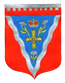 Администрациямуниципального образования Ромашкинское сельское поселениемуниципального образования Приозерский муниципальный район Ленинградской областиП О С Т А Н О В Л Е Н И Еот 30 июня 2022 года                                                                                                       № 163Глава администрации                                                                                            С.В. Танков  исп. Трепагина О.П. 99-555Дело – 2; прокуратура -1         « О внесении изменений в постановление администрации № 265 от 20.10.2017 года «Об утверждении Положения о представлении гражданами, претендующими на замещение должностей муниципальной службы,   муниципальными служащими администрации муниципального образования Приозерский муниципальный район Ленинградской области, сведений о  доходах, об имуществе и обязательствах имущественного характера.» Рассмотрев протест Приозерской городской прокуратуры Ленинградской области от 14.06.2022 № 86-71-2022 на постановление администрации МО Ромашкинское сельское поселение от 20.10.2017 № 265, в соответствии с Федеральными законами от 02.03.2007г №25-ФЗ «О муниципальной службе в Российской Федерации», областного закона Ленинградской области № 14-оз от 11.03.2008 г. «О правовом регулировании муниципальной службы в Ленинградской области» , администрация муниципального образования Ромашкинское сельское поселение ПОСТАНОВЛЯЕТ:Внести в Положение о представлении гражданами, претендующими на замещение должностей муниципальной службы,   муниципальными служащими администрации муниципального образования Приозерский муниципальный район Ленинградской области, сведений о  доходах, об имуществе и обязательствах имущественного характера, утвержденное постановлением администрации муниципального образования Ромашкинское сельское поселение от 20.10.2017 № 265 (далее – Положение), следующие изменения:1.1. Пункт 10 положения изложить в следующей редакции:«10. Проверка Сведений, представленных в соответствии с настоящим Положением, осуществляется в порядке, определяемом Приложением 2-1 к Областному закон Ленинградской области от 11.03.2008 № 14-оз «О правовом регулировании муниципальной службы в Ленинградской области».».2. Настоящее постановление подлежит официальному опубликованию в сетевом издании «Леноблинформ» и размещению на официальном сайте муниципального образования Ромашкинское сельское поселение муниципального образования Приозерский муниципальный район Ленинградской области: www.ромашкинское.рф.     3. Постановление вступает в силу со дня его официального опубликования. 